DSWD DROMIC Report #11 on the Coronavirus Disease (COVID-19)as of 25 March 2020, 6PMSituation OverviewOn 31 December 2019, a clustering of pneumonia cases of unknown etiology was reported in Wuhan, China. The outbreak was later determined to be caused by a new coronavirus strain that has not been previously identified in humans. On 30 January 2020, the Department of Health (DOH) confirmed the first case in the Philippines when a 38-year old female Chinese patient under investigation tested positive for COVID-19. On 12 March 2020 at 9PM, a Presidential Press Conference was conducted announcing the raising of the Philippine’s COVID-19 Alert Level System to Code Red Sublevel 2. The Chief Executive approved the imposition of Stringent Social Distancing Measures in the National Capital Region (NCR) for thirty (30) days effective 15 March 2020. On 16 March 2020, a Memorandum from the Executive Secretary was issued regarding Community Quarantine over the entire Luzon and Further Guidelines for the Management of the Coronavirus Disease 2019 (COVID-19) Situation.Source: DOH through the National Disaster Risk Reduction and Management Council (NDRRMC)Status of Prepositioned Resources: Stockpile and Standby FundsThe DSWD Central Office (CO), Field Offices (FOs), and National Resource Operations Center (NROC) have stockpiles and standby funds amounting to ₱1,850,811,067.86 with breakdown as follows (see Table 1):Standby FundsA total of ₱1,147,630,584.69 standby funds in the CO and FOs. Of the said amount, ₱1,110,896,338.67 is the available Quick Response Fund (QRF) in the CO.StockpilesA total of 280,618 family food packs (FFPs) amounting to ₱103,800,469.13, and other foodand non-food items (FNIs) amounting to ₱599,380,014.04 are available.Table 1. Available Standby Funds and StockpilesNote: The Inventory Summary is as of 24 March 2020, 12NN. Source: DSWD-NRLMBSituational ReportsDSWD-DRMBDSWD-NRLMBDSWD-FO NCRDSWD-FO CARDSWD-FO IDSWD-FO IIDSWD-FO IIIDSWD-FO CALABARZONDSWD-MIMAROPADSWD-FO VDSWD-FO VIDSWD-FO VIIDSWD-FO VIIIDSWD-FO IXDSWD-FO XDSWD-FO XIDSWD-FO XIIDSWD-FO Caraga *****The Disaster Response Operations Monitoring and Information Center (DROMIC) of the DSWD-DRMB is closely coordinating with the concerned DSWD Field Offices for any significant updates and actions taken relative to COVID-19 pandemic.Prepared by:MARIE JOYCE G. RAFANANDIANE C. PELEGRINORODEL V. CABADDUReleasing OfficerPhoto Documentation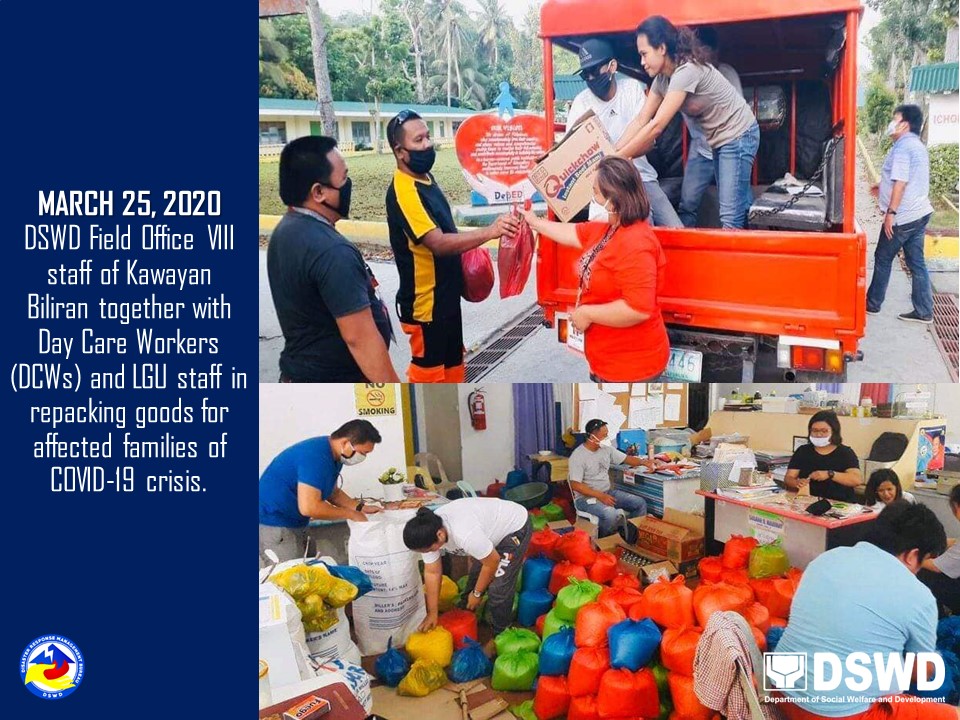 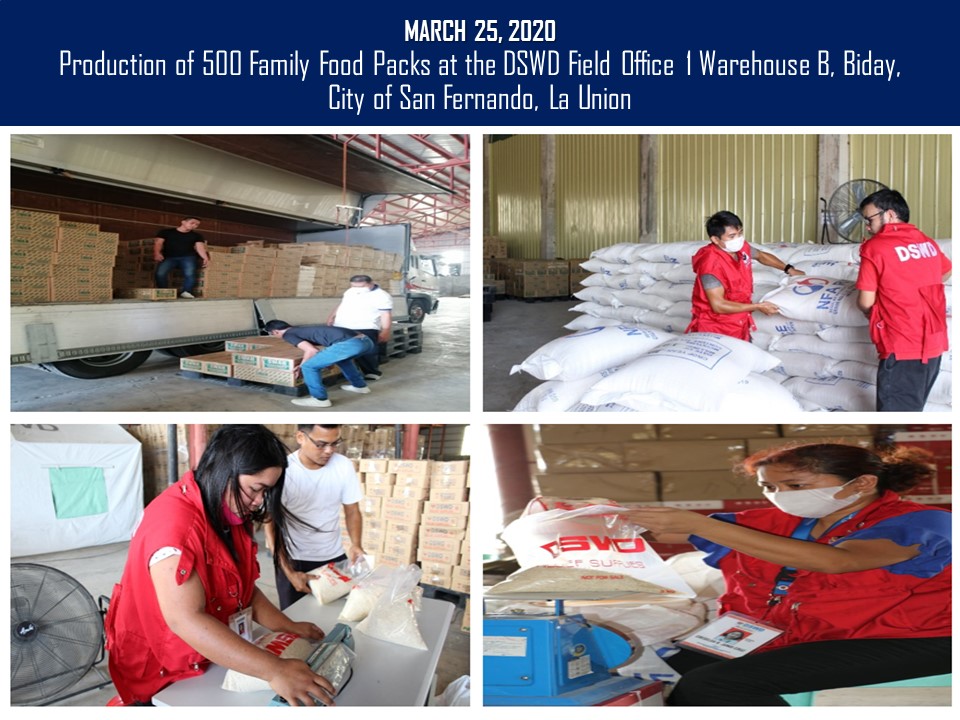 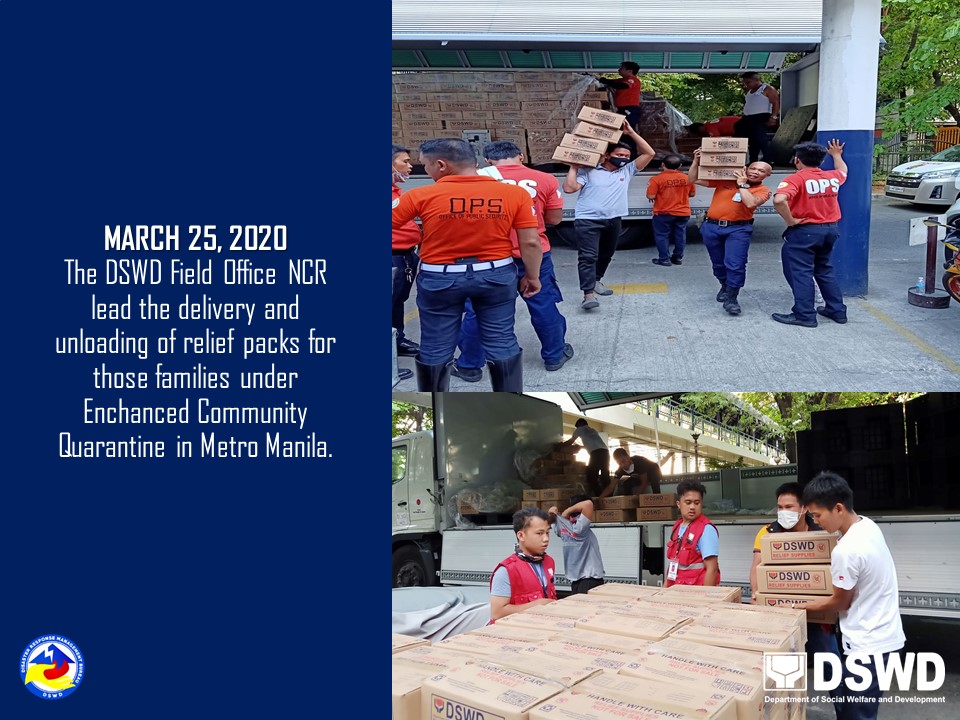 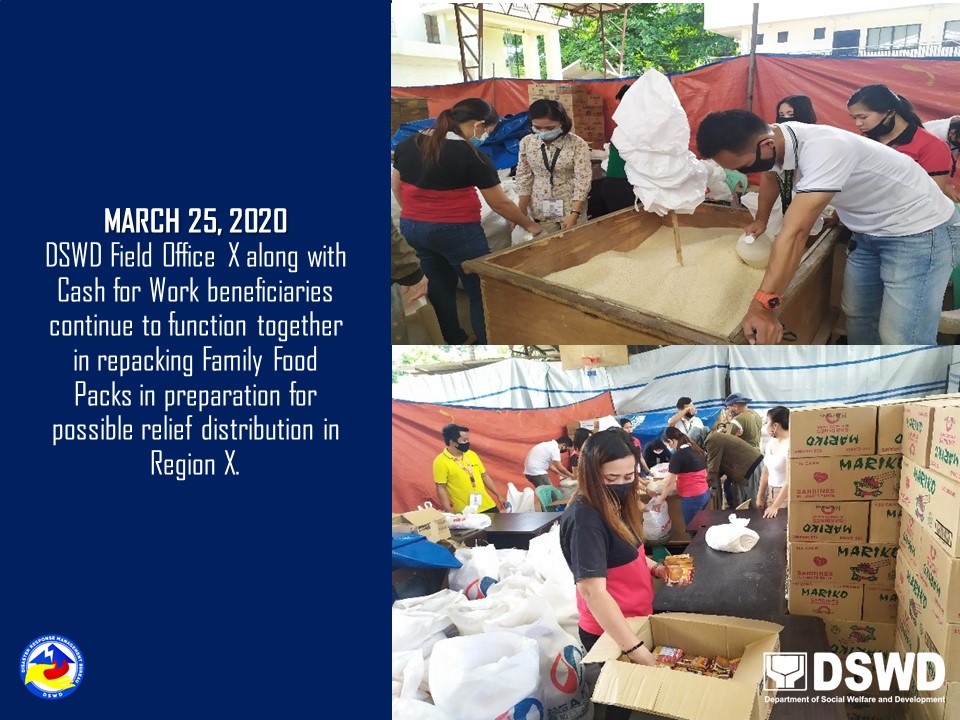 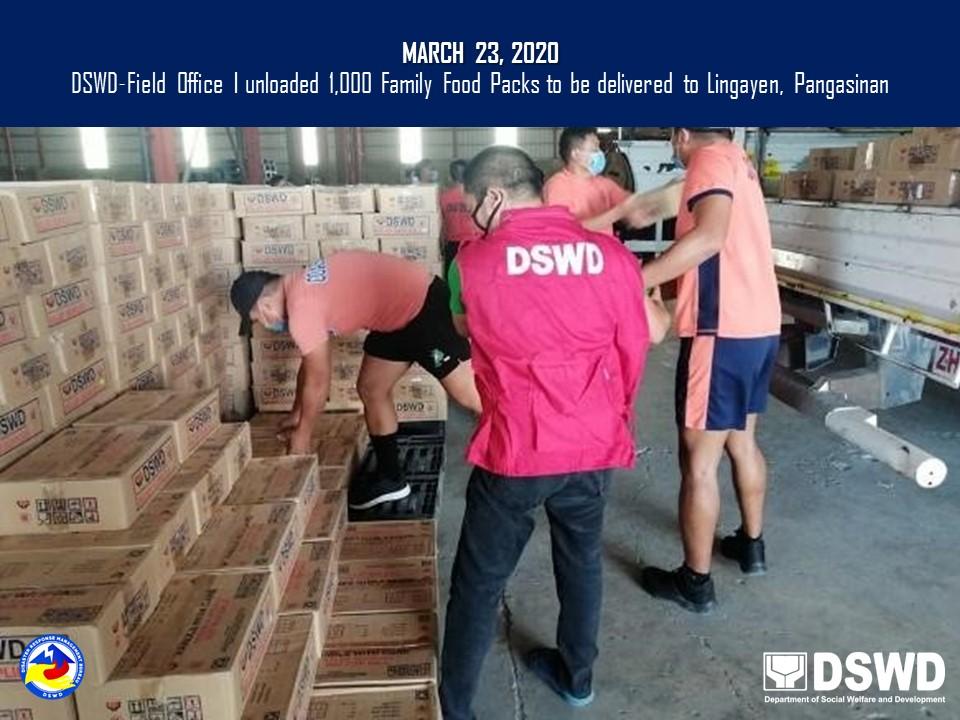 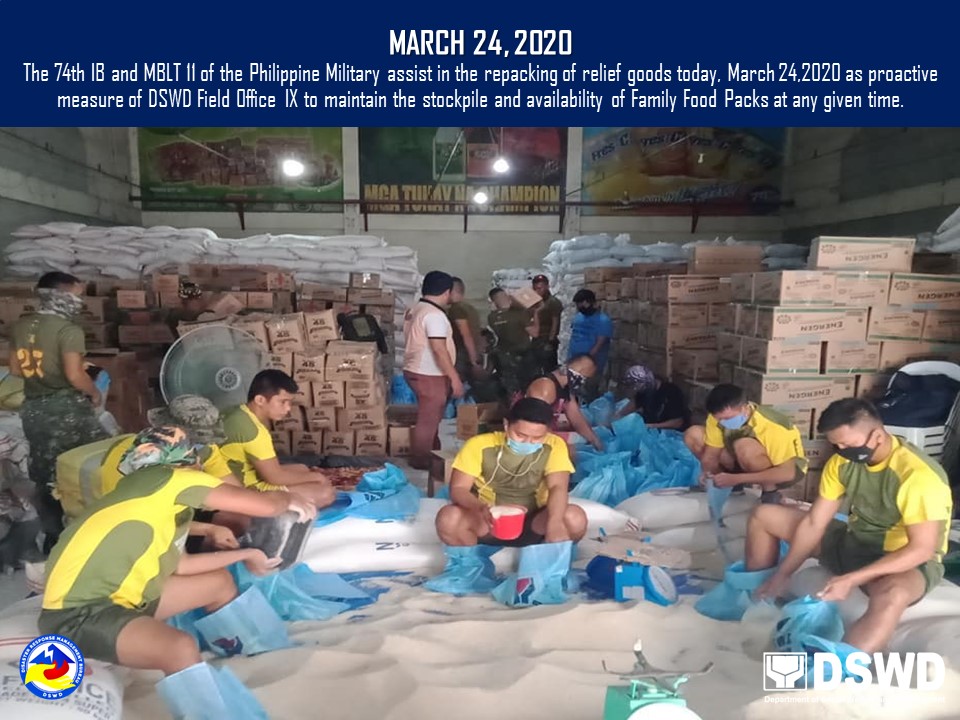 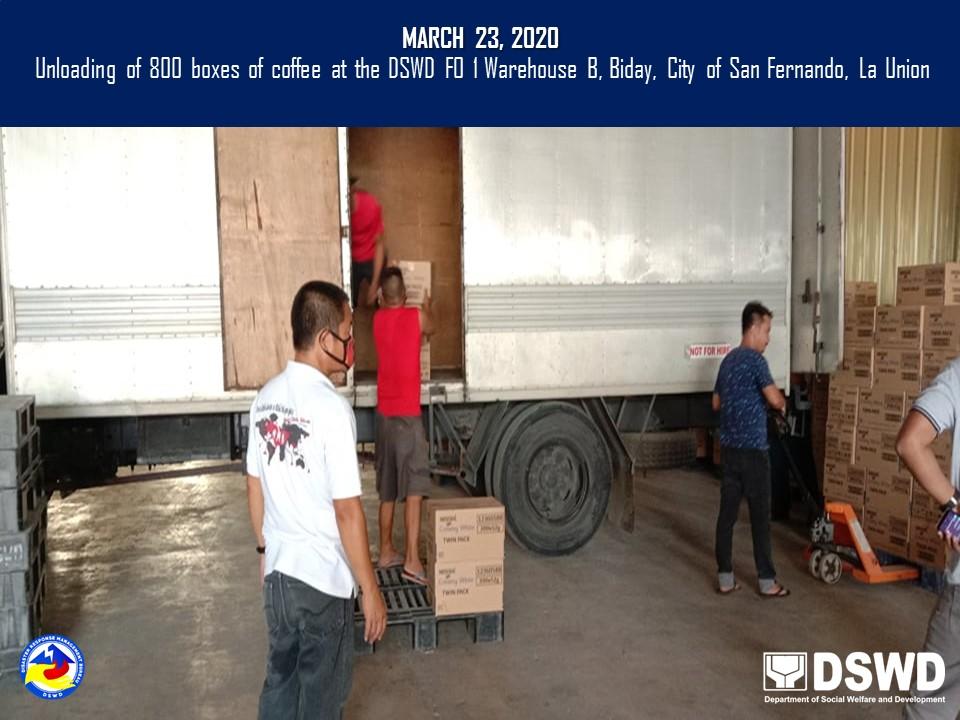 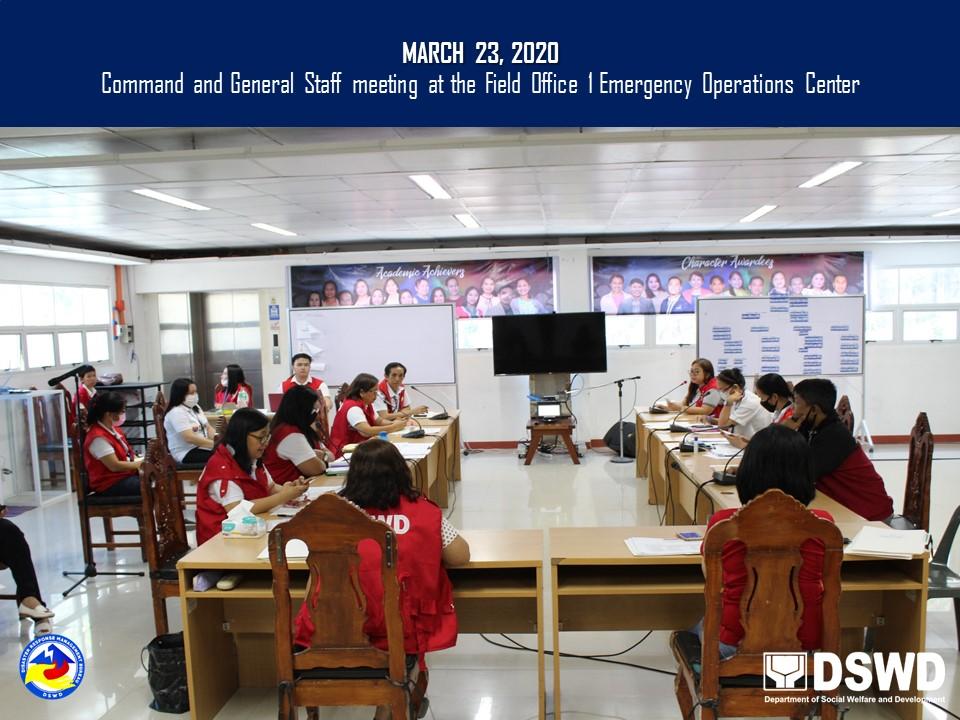 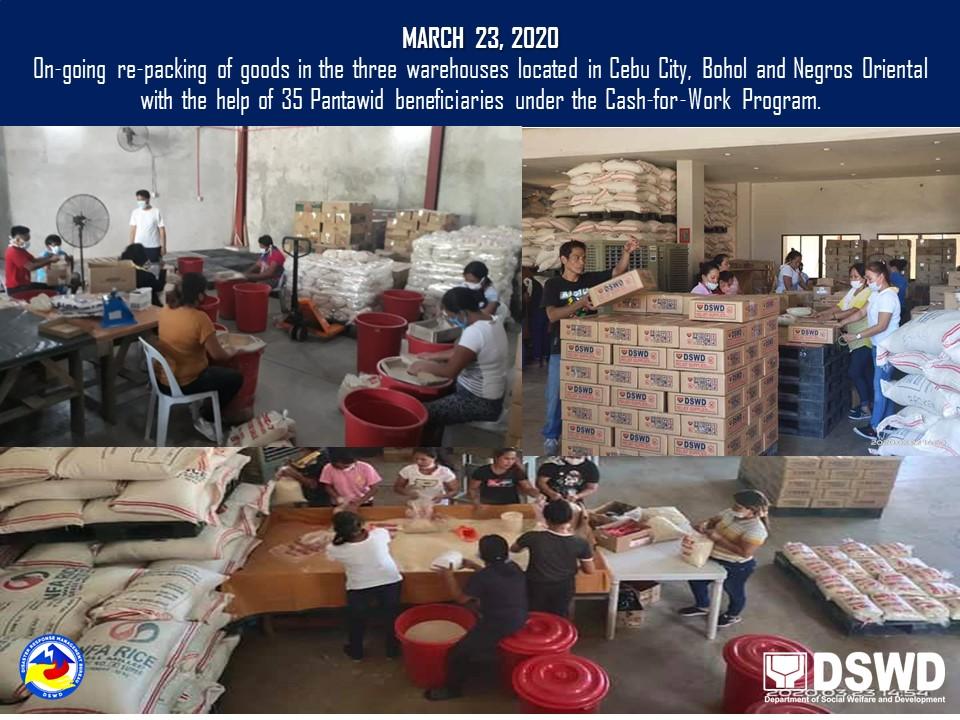 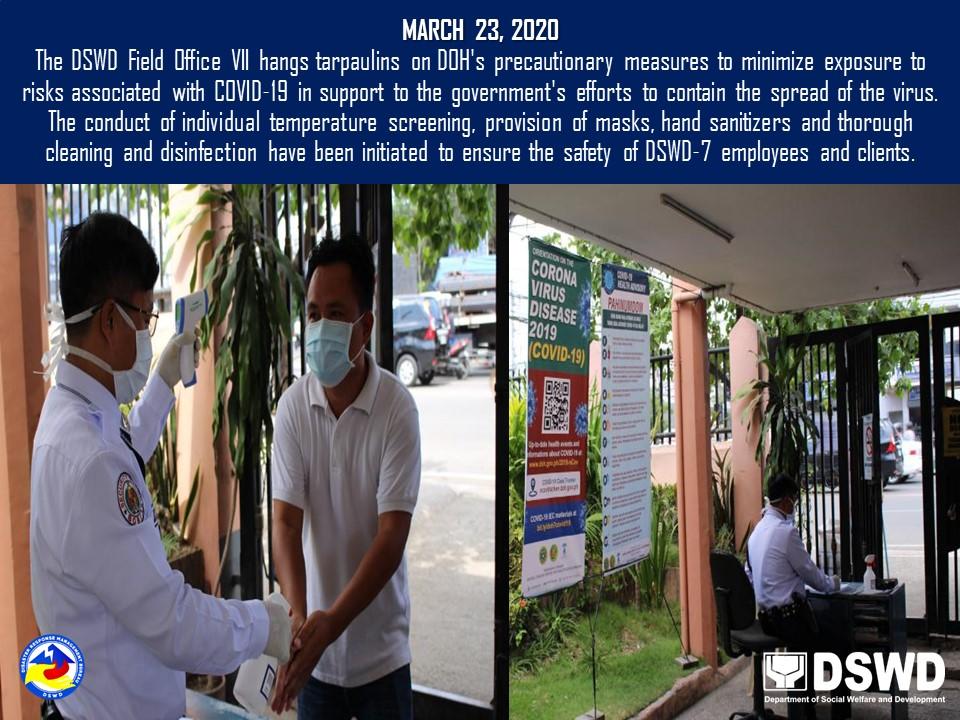 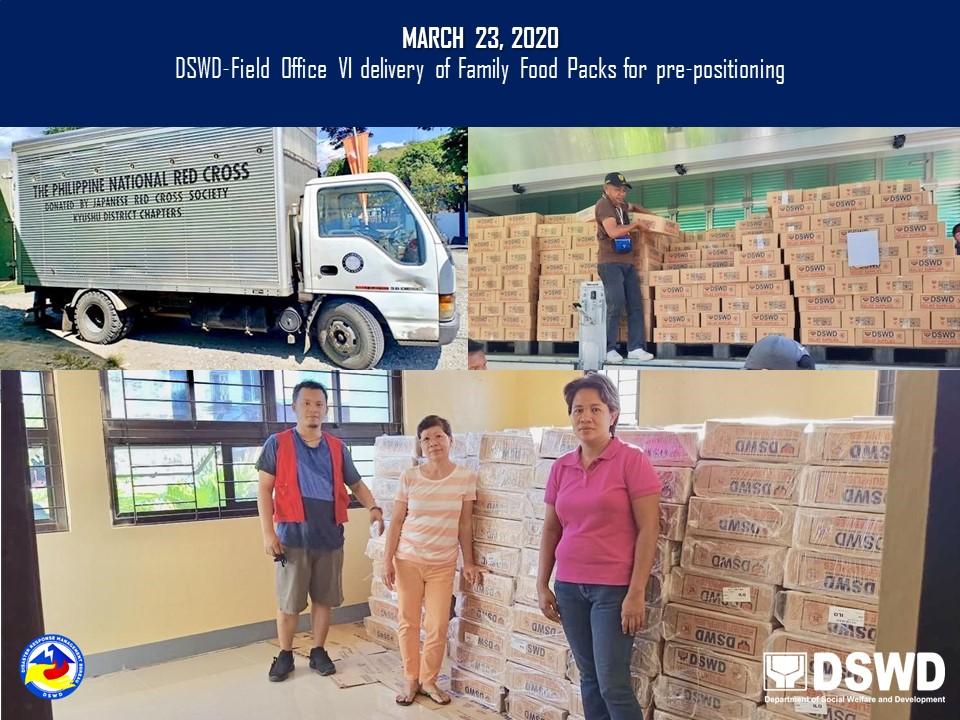 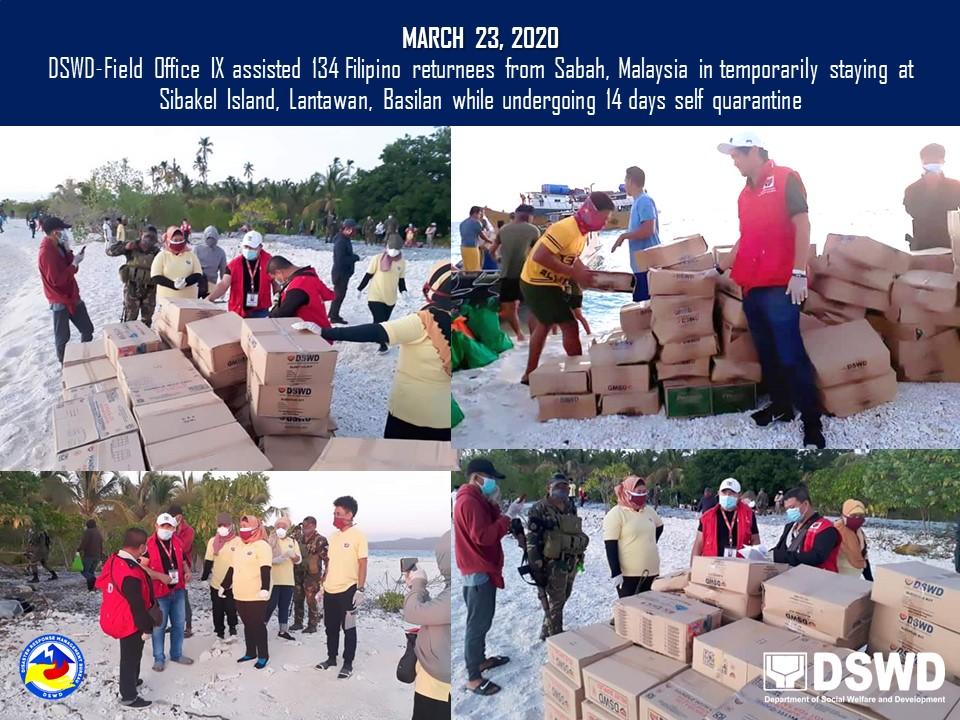 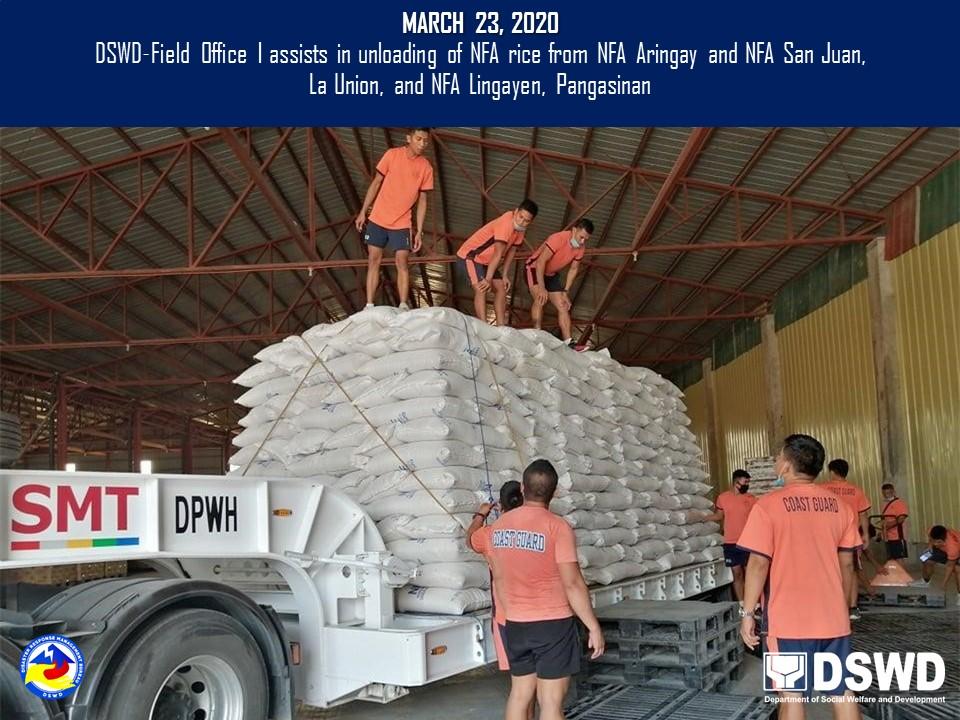 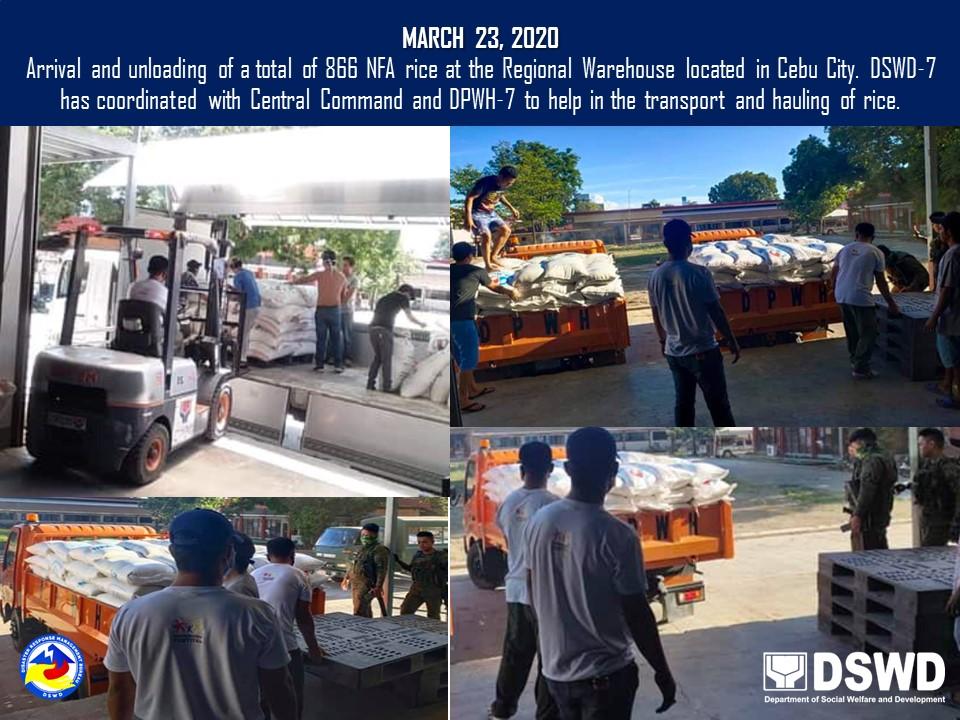 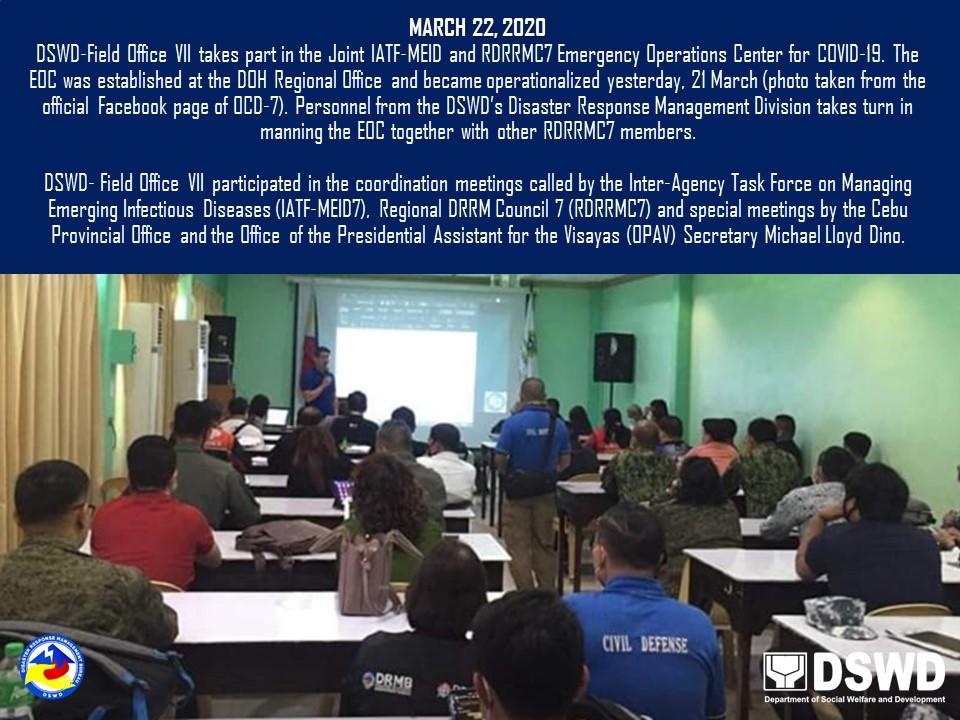 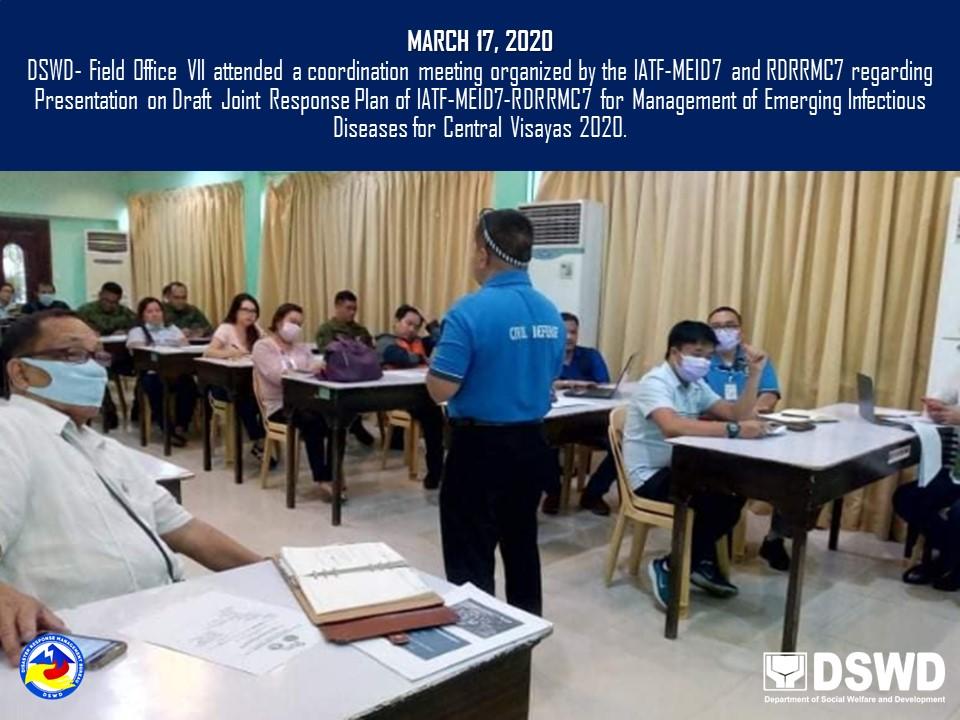 Region/OfficeSTANDBY FUNDSFAMILY FOOD PACKSFAMILY FOOD PACKSOther Food ItemsNon Food ItemsSUB-TOTAL (Food and NFIs)Total STANDBY FUNDS & STOCKPILERegion/OfficeSTANDBY FUNDSQuantityTotal CostTotal CostTotal CostSUB-TOTAL (Food and NFIs)Total STANDBY FUNDS & STOCKPILETOTAL1,147,630,584.69 280,618103,800,469.13 168,359,996.90 431,020,017.14 599,380,014.04 1,850,811,067.86 Central Office1,110,896,338.67-- - - - 1,110,896,338.67 NRLMB - NROC- 84,89830,734,440.00 25,033,896.34 196,090,074.48 221,123,970.82 251,858,410.82 NRLMB - VDRC- 2,567941,120.00 6,747,536.80 6,358,727.50 13,106,264.30 14,047,384.30 I0.004,0071,488,318.08 245,144.64 36,791,330.65 37,036,475.29 38,524,793.37 II2,340,967.8416,4585,839,564.62 3,149,722.00 6,057,718.95 9,207,440.95 17,387,973.41 III3,000,550.008,8223,615,137.90 1,956,002.70 4,735,242.90 6,691,245.60 13,306,933.50 CALABARZON3,000,000.0012,0503,929,189.60 1,213,850.00 8,639,451.49 9,853,301.49 16,782,491.09 MIMAROPA1,451,652.1830,61513,776,750.00 5,339,530.60 6,886,713.04 12,226,243.64 27,454,645.82 V3,000,000.0018,5385,716,656.94 5,550,788.00 31,924,347.16 37,475,135.16 46,191,792.10 VI1,162,699.5018,3566,521,040.00 39,145,071.10 6,394,504.00 45,539,575.10 53,223,314.60 VII3,000,000.0015,1105,439,600.00 5,698,008.45 7,814,979.35 13,512,987.80 21,952,587.80 VIII3,000,550.00318119,145.06 2,658,560.88 12,351,635.08 15,010,195.96 18,129,891.02 IX2,154,824.5021,9927,917,120.00 4,678,279.10 13,582,414.34 18,260,693.44 28,332,637.94 X3,106,997.0014,9295,421,163.64 28,783,887.83 19,736,865.19 48,520,753.02 57,048,913.66 XI2,506,000.0012,6435,011,305.91 10,094,107.00 30,036,909.02 40,131,016.02 47,648,321.93 XII3,000,000.002,7211,091,121.00 14,524,219.00 13,606,581.36 28,130,800.36 32,221,921.36 CARAGA3,000,000.0013,5745,007,136.20 4,678,279.10 3,518,063.06 8,196,342.16 16,203,478.36 NCR3,000,000.0014253,553.88 260,800.00 11,414,374.86 11,675,174.86 14,728,728.74 CAR10,005.002,8781,178,106.30 8,602,313.36 15,080,084.71 23,682,398.07 24,870,509.37 DATESITUATIONS / ACTIONS UNDERTAKEN25 March 2020The Disaster Response Management Bureau (DRMB) is on BLUE alert status.The DRMB Operations Center (OpCen) is in 24/7 operation to closely monitor and coordinate with the National Resource and Logistics Management Bureau (NRLMB) and DSWD Field Offices for significant updates on response operations relative to COVID-19.Continuous provision of duty personnel on a 24/7 duty at the NDRRMC Operations Center.DRMB attended meeting with NCR, Phil. Army and NRLMB re: distribution planning, re-packing, logistics and fund requirement in line with the COVID19.DATESITUATIONS / ACTIONS UNDERTAKEN25 March 2020The total augmentation request of 80,000 FFPs from DSWD-FO NCR have been received by DSWD-NRLMB. Out of this, a total of 46,100 FFPs have already been delivered.Ongoing FNI augmentations of DSWD Field Offices to requesting LGUs.Ongoing receipt of raw materials by DSWD NRLMB for the immediate production of family food packs (FFPs).Continuous provision of duty personnel on a 24/7 duty at the NDRRMC Operations Center.24 March 2020, 6PMProvided family tents to NCR hospitals as to augment capacity:DSWD-NRLMB continuously coordinates with NDRRMC through OCD on the request for provision of 10,000 bags of NFA rice for ongoing repacking of FFPs at the DSWD National Resource Operations Center (NROC).DSWD- NRLMB is preparing the DSWD Field Office Implementation Plans for distributions of family food packs (FFPs).DATESITUATIONS / ACTIONS UNDERTAKEN24 March 2020DSWD-FO NCR has activated its Quick Response Teams. All were advised to be on standby alert and to be ready for deployment once needed.DSWD-FO NCR conducts daily monitoring of emergencies or any eventualities using telephone, internet, cell phone, etc. through the Disaster Response Management Division staff and QRT leaders.DSWD-FO NCR is closely coordinating with Metro Manila Development Authority (MMDA), Metro Manila Center for Health Development (MMCHD), and Health Departments of the 17 LGUs in relation to COVID-19.The Center/Residential Care Facility (C/RCFs) heads and medical doctors were convened at the DSWD-FO NCR to come up with protocol and were briefed to take necessary steps in the prevention, control, and mitigation of the spread of COVID-19.Established triaging or assessment area (for persons showing symptoms) through setting up of three (3) closed tents in each of the 11 out of the 12 C/RCFs of DSWD-FO NCR (excluding INA Healing Center since it is within the vicinity of the Central Office). The said tents were put up on 13 March 2020.DSWD-FO NCR have already delivered a total of 46,000 FFPs amounting to ₱16,682,000.00 to the following LGUs:DSWD-NRLMB assisted in the hauling and delivery of the said goods to LGUs. Four (4) trucks were lent by said office to DSWD-FO NCR to fast track the delivery process. The hauling, delivery, and unloading of said goods were monitored by DSWD-FO NCR personnel composed of DRMD, the FO Motorcycle Riders’ Group and QRT.As to the number of the family food packs per LGU, the DSWD-FO NCR is continuously assessing and in close coordination with the LGUs with regard to the capacity of their respective warehouses. Logistics requirement particularly trucks or other vehicles for hauling and transporting the goods is also a major consideration. Thus, DSWD-FO NCR is continuously coordinating with Joint Task Force – National Capital Region (JTR-NCR) for possible provision of trucks/vehicles for hauling and transporting the goods. In the meantime, some of the Local Government Units have also committed to provide their trucks/vehicles for the same purpose.To ensure the safety and security during the hauling, transport, and unloading of the goods, the DSWD-FO NCR is continuously coordinating with Philippine National Police (PNP) for their assistance.Schedule of the releases for the balances will be finalized in coordination with the 17 LSWDOs.DATESITUATIONS / ACTIONS UNDERTAKEN25 March 2020A total of ₱33,815,896.70 worth of relief assistance was provided to affected families. Of which, ₱621, 323.95 was provided by the DSWD, ₱32,292,332.75 was provided by the LGUs (Abra, Apayao, Benguet, Baguio City, and Ifugao), and ₱902,240.00 was provided by other partners.A total of ₱65,028.50 worth of donations were received by the DSWD-FO CAR.DSWD-FO CAR Delta Team 1 is still on duty at the Emergency Operations Center with ARDO Amelyn Cabrera as the Action Officer.Rendered duty at the CRDRRMC Emergency Operations Center and Incident Command Post.DSWD-FO CAR Disaster Response Management Division (DRMD) staff on duty has continuously coordinating with partner agencies for the logistical concerns.Continuous coordination with PDO II DRR focal in the provinces and the QRT on duty and submit initial report.SWAD QRT on duty continuously coordinates with LGUs and health workers on the updates regarding COVID-19.A total of 60 volunteers rendered their services for production of FFPs at the Regional Resource Operations Center and Motorpool Production Hub located at City Camp, Baguio City.DATESITUATIONS / ACTIONS UNDERTAKEN24 March 2020DSWD-FO I provided ₱377,140.00 worth of assistance to Lingayen, Pangasinan. LGUs and other partners, on the other hand, provided ₱6,316,954.00 and ₱216,500.00 worth of relief assistance, respectively.Relative to the RDRRMC1 and Inter-Agency Task Force on Management of Emerging Infectious Diseases (IATF-EID) operations against COVID-19, Mr. Gerald M. Castillo and Ms. Alyssa Joy O. Licudan are rendering duty as Regional Incident Management Team (RIMT) members at 2F, OCD RO1 Bldg., Aguila Rd., Sevilla, City of San Fernando, La Union.DSWD-FO I unloaded a total of 54,000 tin cans of sardines, 87,000 pouches of coffee, and 450 bags of NFA rice at the DSWD-FO I Warehouse B, Biday, City of San Fernando, La Union with ongoing production of FFPs.DSWD-FO I is closely monitoring the areas affected by COVID-19 in coordination with the DOH, Provincial/City/ Municipal Disaster Risk Reduction and Management Councils (P/C/MDRRMCs), and Provincial/City/Municipal Social Welfare and Development Offices (P/C/MSWDOs). Continuous coordination was conducted with the Department of the Interior and Local Government Region 1 (DILG R1) for the breakdown of PUMs as a basis for response to the requested augmentation.DATESITUATIONS / ACTIONS UNDERTAKEN18 March 2020DSWD-FO II COVID-19 focal persons attended coordination meetings with their respective provinces re: distribution of food to the affected families.Attended RDRRMC meeting re: development of protocols of all agencies for their respective offices to address COVID-19 concern.DSWD-FO II ARDO and DRRS head will have coordination meetings with PNP/AFP re: hauling and distribution of FFPs to COVID-19 affected families.Hauling of rice from NFA for repacking.Ongoing repacking of FFPs.17 March 2020DSWD-FO II MANCOM attended the emergency meeting through video conferencing relative to the directive of President Duterte on the Enhance Community Quarantine at the Regional Director’s Office yesterday, 16 March 2020.DRMD prepared the IMPLAN relative on COVID-19.DSWD-FO II conducted a meeting to discuss the Implementation Plan and submitted it on the same day.Issued advisory to all DSWD-FO II staff/SWADTs/P/C/MATs re: precautionary measures for COVID-19.Continuous accounting of DSWD-FO II staff who travelled from December 2019 to present from places with confirmed cases and to submit to DOH CVCHD the list of monitoring and laboratory tracing.All divisions/sections/units for DSWD-FO II prepared their work arrangement re: COVID-19.DATESITUATIONS / ACTIONS UNDERTAKEN24 March 2020DSWD-FO III provided FFPs to the following LGUs:Ongoing repacking of family food packs.Requested augmentation of 20,000 FFPs from NRLMB.Facilitated request of family food packs from various LGUs.Mobilized staff and volunteers for repacking of relief goods.Emergency procurement of relief goods worth ₱3,000,000.00.Provision of Personal Protective Equipment (PPEs) such as masks, gloves and alcohol to DSWD-FO III frontliners.PNP provided two (2) security personnel detail to guard the Regional Warehouse with each having a 12-hour shift since 20 March 2020.Alerted all DSWD Provincial Extension Offices to continuously monitor the status of their respective areas.Continuous monitoring on the status of affected families due to COVID-19 and assistance provided among the DSWD Provincial Extension Offices.Convened the RDRRMC 3 Response Cluster to ensure timely delivery of government’s response efforts.Activation of Emergency Operations Center (EOC) and establishment of Incident Management Team (IMT).Coordination with AFP and PNP for the delivery and hauling of relief goods.The request for a standby vehicle from OCD 3 for the delivery of goods has been approved.Ongoing monitoring of the IMT on the situation and for other updates.Attended IRTF meeting at Camp Olivas.Requested from 7th Infantry “Kaugnay” Division of the Philippine Army in Fort Ramon Magsaysay, Palayan City, Nueva Ecija for the establishment of DSWD-FO III Operation Hub in their warehouse for the repacking of relief goods. The said request was approved.The Bureau of Jail Management and Penology (BJMP) through OCD provided manpower for the repacking of FFPs at the Regional Warehouse.Coordinated the schedules of delivery with OCD for the use of PNP trucks.Received an advance sub-allotment advice amounting to ₱20,000,000.00 for the purchase of food and non-food items in response to relief augmentation including supplies needed as safety and precautionary measures against COVID-19.20 March 2020On 19 March 2020, DSWD-FO III provided ₱3,000.00 worth of cash assistance to 54 stranded passengers at Clark International Airport amounting to a total of ₱162,000.00.DATESITUATIONS / ACTIONS UNDERTAKEN23 March 2020The Field Office crafted its warehouse management guidelines in accordance with COVID-19 to ensure safety and security of employees during their tour of duty as well ensure the relief goods are in good quality and safe from any damage during hauling.DATESITUATIONS / ACTIONS UNDERTAKEN25 March 2020DSWD-FO MIMAROPA issued protocols/guidelines pertaining to the Prevention, Control and Mitigation of the spread of the Coronavirus Disease (COVID-19) in the Regional/Provincial Offices including the MIMAROPA Youth Center.DSWD-FO MIMAROPA submitted an implementation plan to DSWD CO for possible funding assistance to support and augment the limited resources of LGUs on the possible number of households/families that might be affected by the situation through provision of Family Food Packs (FFPs).Submitted to DSWD CO the List of Warehouses in MIMAROPA Region together with its exact location and details of the concerned point person.Alerted all P/C/M Quick Response Team in five (5) provinces of MIMAROPA to regularly monitor the situations in their areas.Instructed SWADT Leaders to coordinate with all concerned Municipal Social Welfare and Development Offices for the submission of their Contingency Plan.On-going repacking of Family Food Packs (FFPs) in all provincial warehouses.Purchase of goods amounting to ₱1,418,825.00 on March 18, 2020 as additional stockpile.DSWD-FO MIMAROPA DRMD and SWADT-Provincial Project Development Officers are on skeletal duty and alerted to monitor daily prevailing situation/condition and report any untoward incident within the Area of Responsibility.Close coordination with Information and Communication Technology Management Unit (ICTMU) to ensure a robust communication system and Social Marketing Unit (SMU) to ensure that information is carefully and properly disseminated to all concerned ODSU and to the public.DATESITUATIONS / ACTIONS UNDERTAKEN25 March 2020DSWD-FO V provided 20,230 FFPs amounting to ₱6,452,081.20 and 4 rolls of laminated sacks amounting to ₱14,000.00 to affected areas. LGUs and other partners, on the other hand, provided ₱69,051,205.00 and ₱1,356,409.00 worth of relief assistance, respectively.DSWD-FO V is continuously distributing family food packs to LGUs with request for augmentation.MAT members from Malilipot, Albay assisted the LGU in the repacking and distribution of relief goods.PAT/MAT of POO Masbate augments in the repacking of relief goods in their respective areas of assignment.MAT members from Donsol, Sorsogon; Tiwi, Albay; Nabua, Pasacao, Balatan and Pamplona, Camarines Sur augmented in the repacking of relief goods at the LGU.Coordinated with LGUs for food ration requirements.DRMD V continuous to monitor COVID-19 updates and information.Resource Operation Section ensures the availability of family food packs and non-food items as need arises.DSWD FO V QRTs are activated. PAT and MAT members in the 6 provinces are activated and instructed to coordinate with the P/MDRRMOs, C/MSWDOs for COVID-19 reports and updates.DATESITUATIONS / ACTIONS UNDERTAKEN25 March 2020DSWD-FO VI provided ₱178,800 to 30 individuals under Aid to Individuals in Crisis Situations.Delivery of goods for prepositioning in the municipalities of Patnongon, Antique (500FFPs) and Bugasong, Antique (500 FFPs). DPWH provided the truck to serve as logistics to both LGU with DSWD personnel as escort to each truck.Daily Meeting of the RIMT (DSWD provided status of the operation based on the release DROMIC Update #7)Daily submission of AICS report to DSWD OpCen for consolidation and submission to DROMIC CO and other offices.DSWD DRMD Chief, Luna Moscoso attended the Press Conference of Antique Inter-Agency Task Force for COVID-19 and discussed the agency plan and preparation particularly on the prepositioning of Family Food Packs.DSWD Coordinated to Logistic Cluster the delivery of goods for tomorrow to Negros Occidental. BFAR will provide the boat from Iloilo to Bacolod with AFP Personnel to help in Hauling. AFP in Negros will also provide truck to transfer the prepositioned goods from Bacolod to other LGUs.24 March 2020DSWD-FO VI Aklan Team conducted a meeting on identifying possible locations for prepositioning and repacking area, Aklan Implementation Plan and other matters concerning COVID-19 service delivery.Activation of the Regional Child Protection Working Group (RCPWG) to ensure protection measures to vulnerable children in responding to COVID-19.Delivery of goods for prepositioning in the municipalities of Makato, Aklan (600 FFPs), Buruanga, Aklan (600 FFPs), Jamindanm, Capiz (400 FFPs), Maayon, Capiz (400 FFPs), and Panit-an, Capiz (1,000 FFPs).The Province of Aklan has already submitted baseline data (consolidated per municipality); however, it was sent back to them to include data of every barangay in each municipality.Updates at RDRRMC EOC: DSWD coordinated with the Philippine National Police regarding the prioritization of the delivery of DSWD relief goods at the boundary of San Miguel, Iloilo due to boundary restrictions.Provided updates during the Regional Incident Management Team meeting on the status of the prepositioned relief goods in some areas in Region VI.Philippine Red Cross commits to help DSWD with the transportation of relief goods. DSWD schedule of payment for 4Ps involving a large number of beneficiaries was approved by the Inter-agency Task Force Chair, as long as social distancing and proper PPEs will be observed.DATESITUATIONS / ACTIONS UNDERTAKEN25 March 2020At least 90,000 request for family food packs were received by the Field Office from 13 LGUs, namely: San Miguel in Bohol; Madridejos, Sta. Fe, Tabuelan, Alcantara, Borbon, San Fernando and Lapulapu City in Cebu; Valencia, Guihulangan City, Siaton, Bindoy and Canlaon City in Negros Oriental. LGUs are requested to submit documents to help the FO assess and prioritize, given the magnitude/volume of the needs of the LGUs.DSWD-FO VII together with the other members of the RDRRMC, continues to man the Joint EOC established at the DOH office. Among the concerns/issues raised by DSWD for support and assistance are the following:Coordination for logistical support for the movement/ transport of relief goods in/out of Cebu ProvinceWarehousing / Production HubAugmentation of personnel for the repacking of goodsOn-going repacking of goods in the three warehouses located in Cebu City, Bohol and Negros Oriental utilizing the 35 Pantawid beneficiaries under the Cash-for-Work Program.24 March 2020DSWD-FO VII provided FNIs amounting to ₱1,071,610.00 to the provinces of Cebu and Bohol.Ongoing repacking of goods in the three (3) warehouses located in Cebu City, Bohol and Negros Oriental with the help of 35 Pantawid beneficiaries under the Cash-for-Work Program.DATESITUATIONS / ACTIONS UNDERTAKEN25 March 2020Divisions from the Operations Cluster are discussing how to have a holistic approach in consolidating all response efforts or activities of the department and identifying what can be included in the Narrative Report and DROMIC Template Form in relation to COVID-19.Identifying priority areas who will be given augmentation support based on the Predictive Analytics for Humanitarian Response (PAHR), data collected from the LGUs, and classification of the Local Government Units.Consolidating reports of the Provincial Action Teams (PATs) from the six provinces of Region VIII.Coordinating with other Divisions from the Operations Cluster to discuss modification of existing DROMIC Template for COVID-19.Ongoing repacking of FFPs.24 March 2020Convened the F/FNI Cluster to understand the contribution and the roles of member agencies in COVID-19 emergency.Conducted orientation on data collection, templates, and existing system to identify personnel who will assist DRMD-PDOs assigned in each province.PDOs assigned in six (6) provinces of the Region conduct data gathering based on the data requirement in the modified DROMIC template.DATESITUATIONS / ACTIONS UNDERTAKEN25 March 2020DSWD-FO IX provided relief assistance to the affected families amounting to ₱404,117.25 (See table below). Other food items were also provided to Processing Center for Displaced Person amounting to ₱63,553.00 and to Reception and Study Center for Children with ₱103,650.00.DSWD-FO IX submitted a request for replenishment of QRF Calamity Fund.Activated the QRT last March 20, 2020 with 7 members per team per day composed of a Team Leader/or with Asst. Team Leader; two staff assigned for Food and non-food; one in-charge for communication &amp; reporting; one IT staff and two drivers.The 74 th IB and MBLT 11 of the Philippine Military assisted in repacking goods in LB Warehouse, Tumaga, Zambaonga City.Additional 1,000 family food packs were transported today for stockpiling in SWAD-Pagadian warehouses.Ongoing repacking of FFPs is conducted at LB Warehouse, Tumaga, Zamboanga City to maintain the required 30,000 FFPs at any given time.24 March 2020DSWD-FO IX assisted the 134 Filipino returnees from Sabah, Malaysia who are now staying at Sibakil Island in Lantawan, Basilan for a 14-day self-quarantine.The DSWD-FO IX in coordination with Gen. Cirilito Sobejana and Philippine Coast Guard ferried relief items to Sibakil Island amounting to ₱444,075.25.Per coordination with SWADT Isabela City, Basilan, the LGU Isabela City provided relief assistance to the PUMs recorded in the city amounting to a total of ₱706,000.00.DATESITUATIONS / ACTIONS UNDERTAKEN25 March 2020DSWD-FO X DRMD Chief attended the NEDA RDRRMC Response Cluster for Covid19 - Economy Cluster Meeting on 24 March 2020. Also, attended the NDRRMC Northern Mindanao Task Force for COVID-19 Meeting.The Resource Unit Head attended RDRRMC-10 Logistic Cluster Emergency Meeting 24 March 2020.24 March 2020DSWD-FO X continues to coordinate with the LGUs regarding the preparation, guidelines, and protocol for possible relief distribution.DSWD-FO X augmented staff along with Cash-for-Work beneficiaries to continue to function together in repacking FFPs in preparation for possible relief distribution.DATESITUATIONS / ACTIONS UNDERTAKEN25 March 2020DSWD-FO XI is drafting a schedule for delivery of relief assistance to the LGUs of Davao Region in relation to Community Quarantine due to Covid-19.23 March 2020DSWD-FO XI provided 3,350 FFPs to the COVID-19 affected families in two (2) barangays in Davao City amounting to a total of ₱1,327,839.50.21 March 2020DSWD-FO XI provided 3,500 FFPs to the affected families of COVID-19 in Davao Oriental amounting to a total of ₱1,387,295.00.DATESITUATIONS / ACTIONS UNDERTAKEN25 March 2020DSWD-FO XII released 200 sacks of rice amounting to ₱320,000.00 and borrowed 1 tent to LGU of Koronadal City.DSWD FO XII released 863 Family Food Packs to LGU Tantangan amounting to ₱389,213.00.The Resource Unit Head attended the RDRRMC-10 Logistic Cluster Emergency Meeting on 24 March 2020.Convened MANCOM meeting addressing the implementation plan of the office to COVID-19 on 23 March 2020.DSWD-FO XII prepared Contingency and Implementation Plan amid spreading of Corana Virus Disease 2019 (COVID-19).Continuous repacking of Family Food Packs at DSWD Warehouse.DATESITUATIONS / ACTIONS UNDERTAKEN23 March 2020Community quarantine are hereby declared in the following LGUs:State of Calamity were declared over the following municipalities:Attended the RDRRMC 1st Quarter Meeting last 18 March 2020 with focus on the outbreak of COVID-19 in order to come-up with agreements on how to prevent and mitigate the spread of the disease in the region and response strategies to the affected municipalities in the region.Raising of the Caraga Regional DRRM Operations Center to RED alert status and activation of the Response Humanitarian Cluster for COVID-19 Threat.Coordinated with Philippine Coast Guard Station in Surigao del Norte for the information regarding their port offices and the arrival and departure of sea vessels plying across Siargao and Dinagat Islands to fast-track the provision of relief augmentation to island municipalities.Coordinated with DPWH to allow the Field Office to preposition 10,000 FFPs in their warehouse located in Surigao City.DRMD established a skeletal duty team for the continuous monitoring and coordination with LGUs.Conducted monitoring to the prepositioned goods to ensure they are of quality condition for distribution.Warehouse staff were alerted to ensure readiness of dispatching food and non-food items for possible relief augmentation.Submitted an Implementation Plan to provide a budget for the food rationing to the affected families and individuals in the region due to the COVID-19 outbreak.